О сроках, местах и порядке информирования о результатах итогового сочинения (изложения)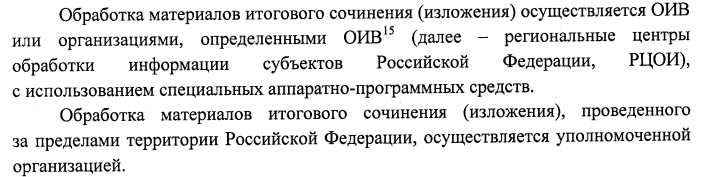 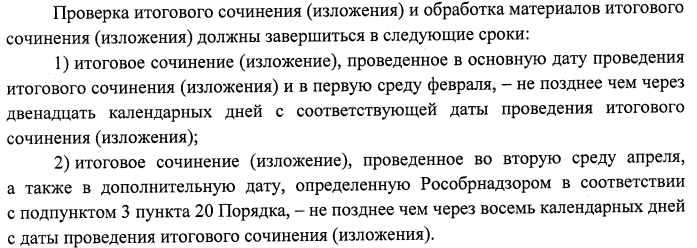 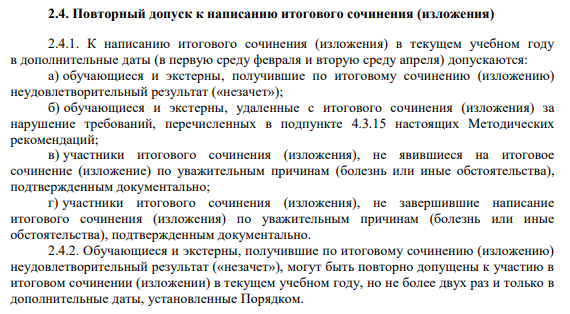 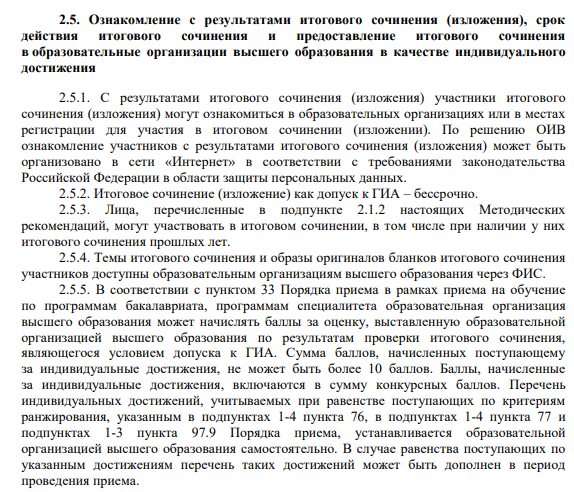 